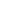 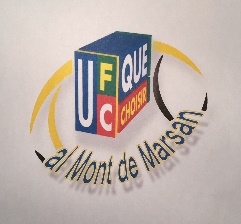     UFC-Que Choisir de Mont de MarsanVous recevez ce mail car vous avez accepté de recevoir les nouvelles de votre association locale.
Pour ne plus recevoir ce type d'envois : désinscription (gérer vos consentements). UFC-Que Choisir 6 Rue du 8 mai 1945 BP 186 40004 MONT DE MARSAN
contact@montdemarsan.ufcquechoisir.fr - 0558059288 